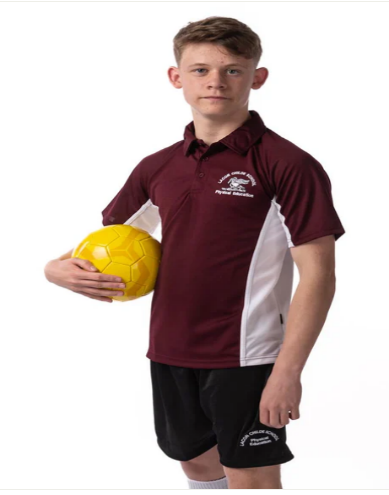 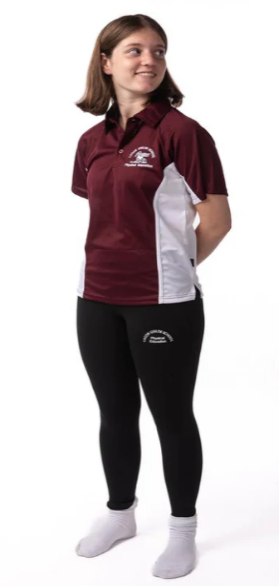 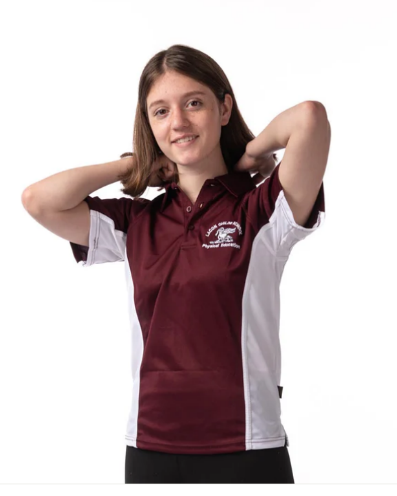 General informationHairstylesHair should be smart, we do not permit any extreme styles such as tramlines, shaven hair below grade 2 and stepped hairstyles where there are noticeable differences in hair length.Any coloured hair should be of a natural tone, and dip dyed/ombre hair is not acceptable.Make UpYears 7-9 no make-up or nail varnish is allowed.JewelleryOnly one stud earring is permitted in each ear lobe, please note that this will have to be removed for P.E.Additional earrings and piercings in other parts of the ear are not acceptable.Students may wear a watch and one small ring on each hand.Pandora bracelets and other wrist accessories are not permitted.If students are seen with additional jewellery items, they will be asked to remove it and it will need to be collected by parents.CoatsWe ask pupils to wear plain, dark-coloured, sensible coats, appropriate for school (ex-service garments in camouflage colours or of obvious military origin, leather jackets, imitation leather jackets, denim jackets, badges or motifs are not allowed). If it is necessary to wear a scarf, it should be appropriate for school.Mobile PhonesStudents are not allowed to use their mobile phones on school premises. If a student has their mobile phone out or is seen to be using their mobile phone, it will be confiscated by the member of staff and taken to the school office.Lacon Childe School Uniform Lacon Childe School Uniform Lacon Childe School Uniform Lacon Childe School Uniform Blazer Maroon Blazer with school badge Shirt White Shirt Skirt Plain Black Pleated Skirt – tailored and knee length, Available from the school shop at the following link. DL972 Senior Girls Black Pleated School Skirt – Simply School UniformTrousersPlain black school trousers - bootcut, straight or tapered.  (No skinny fit, combat style, jeans, leggings, denim or cropped styles are accepted)ShortsTailored knee length shorts.TieYr7 to 10 – standard school tie Lacon Childe Tie – Simply School UniformY11 Lacon Childe Year 11 Tie – Simply School UniformSocksPlain black ShoesSchool type polishable black shoes.  (No trainers and no shoes with a branded logo, Air force trainers etc are not acceptable)Blazer Maroon Blazer with school badge Shirt White Shirt Skirt Plain Black Pleated Skirt – tailored and knee length, Available from the school shop at the following link. DL972 Senior Girls Black Pleated School Skirt – Simply School UniformTrousersPlain black school trousers - bootcut, straight or tapered.  (No skinny fit, combat style, jeans, leggings, denim or cropped styles are accepted)ShortsTailored knee length shorts.TieYr7 to 10 – standard school tie Lacon Childe Tie – Simply School UniformY11 Lacon Childe Year 11 Tie – Simply School UniformSocksPlain black ShoesSchool type polishable black shoes.  (No trainers and no shoes with a branded logo, Air force trainers etc are not acceptable)Blazer Maroon Blazer with school badge Shirt White Shirt Skirt Plain Black Pleated Skirt – tailored and knee length, Available from the school shop at the following link. DL972 Senior Girls Black Pleated School Skirt – Simply School UniformTrousersPlain black school trousers - bootcut, straight or tapered.  (No skinny fit, combat style, jeans, leggings, denim or cropped styles are accepted)ShortsTailored knee length shorts.TieYr7 to 10 – standard school tie Lacon Childe Tie – Simply School UniformY11 Lacon Childe Year 11 Tie – Simply School UniformSocksPlain black ShoesSchool type polishable black shoes.  (No trainers and no shoes with a branded logo, Air force trainers etc are not acceptable)Blazer Maroon Blazer with school badge Shirt White Shirt Skirt Plain Black Pleated Skirt – tailored and knee length, Available from the school shop at the following link. DL972 Senior Girls Black Pleated School Skirt – Simply School UniformTrousersPlain black school trousers - bootcut, straight or tapered.  (No skinny fit, combat style, jeans, leggings, denim or cropped styles are accepted)ShortsTailored knee length shorts.TieYr7 to 10 – standard school tie Lacon Childe Tie – Simply School UniformY11 Lacon Childe Year 11 Tie – Simply School UniformSocksPlain black ShoesSchool type polishable black shoes.  (No trainers and no shoes with a branded logo, Air force trainers etc are not acceptable)The images below are NOT acceptable as school shoes.The images below are NOT acceptable as school shoes.The images below are NOT acceptable as school shoes.The images below are NOT acceptable as school shoes.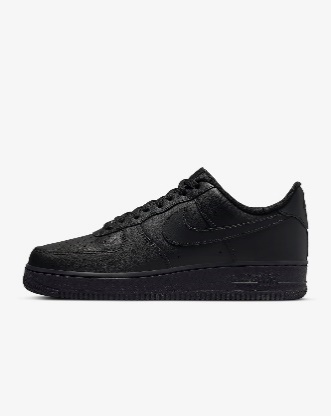 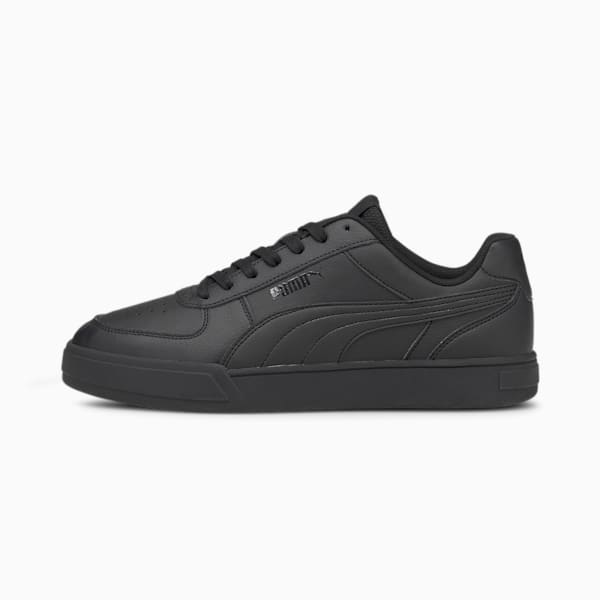 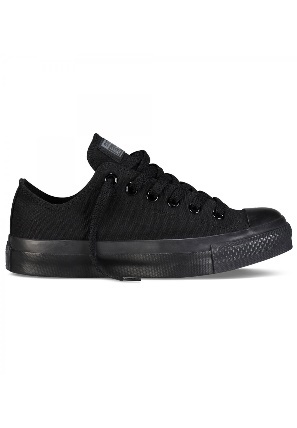 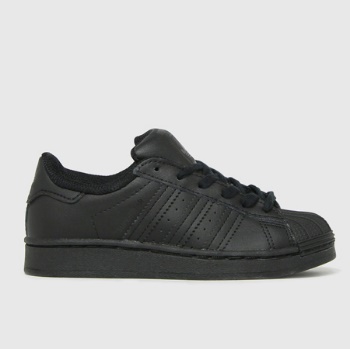 School Skirt – Pleated and knee lengthSchool Skirt – Pleated and knee lengthSchool Skirt – Pleated and knee lengthSchool Skirt – Pleated and knee length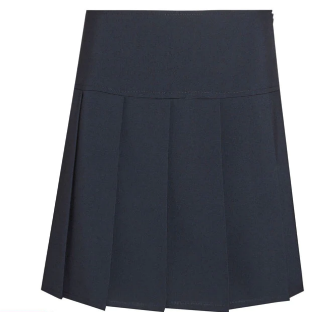 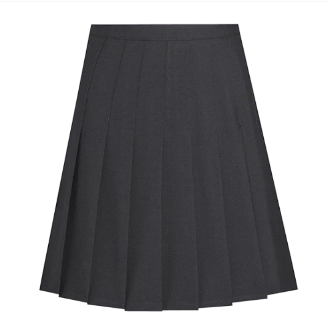 Optional ItemsOptional ItemsOptional ItemsOptional ItemsJumper - Maroon ‘V’ Neck Pullover Jumper - Maroon ‘V’ Neck Pullover Jumper - Maroon ‘V’ Neck Pullover Jumper - Maroon ‘V’ Neck Pullover Lacon Childe SchoolPE Kit and GuidelinesPE kit must be brought to every lesson- “Fit or sick, bring your kit”.Hairstyles - Long hair must be tied up for all PE lessons.All jewellery must be removed for every PE lesson. Taping is not allowedPE Polo Maroon/White with school logo (Initials optional)PE black unbranded shorts PE black ¾ or full-length leggings with school logoBlack unbranded knee length socksTrainersOptional ItemsBlack PE Jumper with school logo(Initials optional)Shin PadsStudents in Y8-11 can still use the hoodies that they have previously purchasedAll items including those with a logo are available from Simply School Uniform in Kidderminster (Formally the School Shop)Lacon Childe School – Simply School UniformUnacceptable HairstylesUnacceptable HairstylesUnacceptable HairstylesUnacceptable HairstylesUnacceptable Hairstyles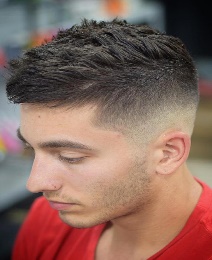 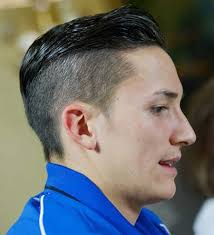 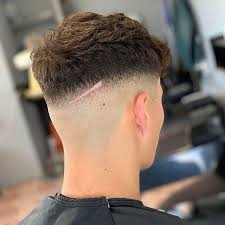 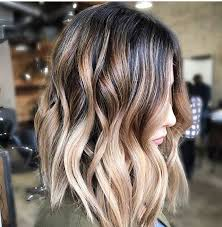 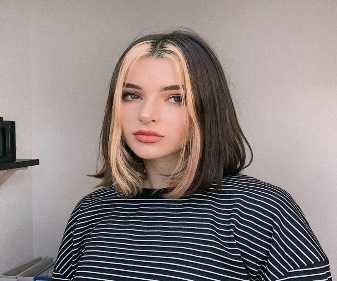 